Biletkunstnarar som blir omfatta av lov om årsrekneskap m.m. av 17. juli 1998 § 1-2 første leddet, har plikt til å utarbeide årsrekneskap etter rekneskapslova, og skal levere 
RF-1167 Næringsoppgåve 2 2018. Dette gjeld mellom anna når næringa er organisert på ein særskild angjeven måte, t.d. som aksjeselskap, eller når næringa er over ein viss storleik, t.d. har eignelutar med verdi på over 20 millionar kroner, eller har meir enn 20 tilsette.Selskap med deltakarfastsetting kan ikkje bruke denne næringsoppgåva. Selskap med deltakarfastsetjing som utarbeider årsregnskap etter regelen om avgrensa regnskapsplikt i regnskapsloven § 3-2b og alle ikkje-regnskapspliktige selskap med deltakarfastsetjing kan levere RF-1368 Næringsoppgåve 5. Det same gjeld enkeltpersonføretak som utarbeider årsregnskap etter regelen om avgrensa regnskapsplikt i regnskapsloven § 3-2b. Selskap/føretak kan i staden velje å levere RF-1167 Næringsoppgåve 2.Biletkunstnarar som ikkje har rekneskapsplikt etter rekneskapslova § 1-2 første leddet, har til vanleg bokføringsplikt etter lov om bokføring (bokføringslova) 19. nov. 2004 nr. 73, og skal levere RF-1242 Næringsoppgåve for biletkunstnarar . Næringsoppgåva skal leverast som vedlegg til RF-1030 Skattemelding  for næringsdrivande (skattemeldinga).Biletkunstnarar som driv verksemd og som i året ikkje har hatt driftsinntekter over kr 50 000, er fritekne for å levere næringsoppgåve som vedlegg til skattemeldinga.Det føljar av sktl § 14-3 andre ledd at årsoppgjeret skal gjerast etter kontantprinsippet. Det vil seie at inntektene av selt arbeid skal takast med som inntekt i det same året som ein får oppgjer/betaling for dei, eller på eit tidlegare tidspunkt om ein får høve til å få beløpet utbetalt da. Vederlaget for varer som er leverte før årsskiftet, skal ein såleis føre som inntekt i betalingsåret, viss betalinga skjer neste år. På den andre sida kan ei vare som kunstnaren har kjøpt og fått levert før årsskiftet, ikkje bli ført som kostnad når ho først blir betalt etter årsskiftet. Inntekts- og kostnadsføringa følgjer med andre ord tidspunktet for betalinga.Kunstnarar som kjem inn under reglene om kontantprinsippet i sktl § 14-3 annet ledd, skal ikkje aktivere kjøpeverdien/ tilverkingsverdien av varelageret. Det vil seie at varer som skal brukast i produksjonen, kan ein føre som kostnad med ein gong ein har skaffa seg dei.Særleg om bruk av forteikn i skjemaHovudregelI utgangspunktet skal alle tal innrapporterast utan forteikn når det klårt går fram av teksten om talet skal leggjast til eller trekkjast frå i forhold til den samanhengen det blir ført inn i. Det skal altså ikkje brukast minusteikn når det går fram av teksten at det dreier seg om kostnader, underskott m.m., og tilsvarande ingen plussteikn ved inntekter, overskott m.m. Eit unnatak frå dette kan illustrerast ved følgjande eksempel:Ein utleigeaktivitet har i inntektsåret gjeve større kostnader enn inntekter:
For å føre dette underskotet på 5 000 kroner inn i ein post t.d. med tekst "Inntekt ved utleige" må beløpet setjast med negativt forteikn for å kunne trekkjast frå - det er jo ein kostnad (det motsette av teksten) og ikkje ei inntekt.PresiseringarHar eit felt førehandstrykt forteikn (positivt eller negativt) skal talet som blir innrapportert vere utan forteikn. Forteikn skal ein berre bruke i dei tilfella der ein ønskjer å innrapportere eit beløp med omvendt forteikn av det som er førehandstrykt. I sum - og resultatfelt skal ein alltid bruke minusteikn når summen er negativ.Side 1 i næringsoppgåvaLigg atelieret og bustaden i same bygget, skal ein gi opplysningar om samla husleige, eventuelt formuesverdi m.m.Inneheld rekneskapsførte kostnader også utlegg til kjøp som ein også har gjort seg nytte av i samband med arbeidet som lønnstakar, skal ein gi opp kva for kostnader dette gjeld.Nedst på side 1 er det eit større felt der ein kan gi opplysningar som kan ha noko å seie for skattekontoret når det skal behandle næringsoppgåva.Side 2 i næringsoppgåva
ResultatrekneskapenInntekterStatens garantiinntekt, statens arbeidsstipend, samt anna lønnsinntekt, skal ikkje takast med som inntekt i næringsoppgåva, men førast beint inn i skattemeldinga post 2.1.1.Post 2.01 Sal frå atelier (privatsal) Eventuelle inntekter av "bytehandlar" skal setjast opp til den pårekna verdien av den vara ein har bytt til seg. Ver merksam på at for kunstverk som er gåver, t.d. til familie eller velgjerdsføremål, er ein etter § 5-1 (1) i skattelova pliktig til å betale skatt av salsverdien. Materialar eller produksjonskostnader skal også ved slike høve førast som kostnad på vanleg måte.Post 2.02. Sal frå utstillingar, formidlingssal og liknandeHer fører ein inntekter frå sal gjennom galleri og liknande, der galleriet eller salgsstaden er mellommann for kunstnaren. Kunstnaren sjølv er både opphavsmann og eigar av verket (seljar).Post 2.03 Andre salsinntekter Sal av utstyr, materialar o.l. skal førast opp her. For utstyr som skal skrivast av, kan inngangsverdien (kostprisen) skrivast ned på saldo i den grad ein ikkje vil ta vederlaget til inntekt i salsåret. Sjå rettleiinga til RF-1084 Avskriving  post 106. Post 2.05 Stipend, prisar, reisetilskott og konkurransepremiar Her fører ein opp dei samla inntektene av stipend, prisar, reisetilskott og konkurransepremiar som ein har hatt, bortsett frå garantiinntekt og statens arbeidsstipend, som ein fører direkte inn i skattemeldinga som lønnsinntekt. Dessutan er ei rad med prisar og stipend fritekne frå skatteplikt. Dei viktigaste her er dei fleste utdanningsstipend, kunstnarlønn frå Stortinget, Norsk Kulturråd sine æres - og kulturprisar, kommunale og fylkeskommunale æres - og kulturprisar. Informasjon om dette kan ein få ved å vende seg til Norske Billedkunstnere (NBK), www.billedkunst.no.Dei stipenda som skal dekkje nærmare spesifiserte kostnader bør det førast eigen rekneskap for. Her kan ein bruke "nettometoden" det vil seie at det berre er eit eventuelt overskott som er skattepliktig inntekt.Post 2.06 Inntekter frå kunstnarlege oppdrag og konsulentverksemd Her er det i dag varierande praksis for utbetalingsforma. Somme oppdragsgivarar skil honoraret til kunstnaren og produksjonskostnadene frå ein annan. Dersom oppdragsgivaren dekkjer produksjonskostnadene direkte, og dei ikkje blir tekne med på kostnadssida skal berre nettohonoraret takast med her. I somme høve melder oppdragsgivaren honoraret inn som lønn. I så fall fører ein inntektene direkte inn i post 2.1.1 i skattemeldinga, og ikkje i næringsoppgåva.Det er berre inntekter frå verksemd som er avgiftsfri som skal førast her.  Enkelte former for konsulentverksemd er avgiftspliktig etter meirverdiavgiftslova (lov 19. juni 2009 nr 58). Blant anna er dette hovudregelen for omsetjing av tenester. Omsetning av undervisningstenester er likevel ikkje omfatta av avgiftsplikta.Post 2.07 Andre inntekter frå kunstnarleg verksemdEventuelle tilskott frå deltaking i konkurransar o.l. skal førast opp her.Post 2.08 Andre inntekter (inntektsføring av negativ saldo/salssum på avskrivbare driftsmiddel som ikkje blir skrivne ned på saldo)Her fører ein opp andre inntekter som også skal takast med når personinntekta blir rekna ut. Dette kan vere inntektsføring av negativ saldo i saldogruppe a, c eller d, salssum på driftsmiddel som ein kan avskrive i saldogruppe a, c eller d som skattytaren ikkje vil skrive ned på saldoen, utleigeinntekter i næringsbygg m.m.KostnaderDet skal vere bilag for alle kostnadene.2.11 Kjøp av varer/materialarHer tek ein med alle kostnader som ein har hatt til varer/materialar som går med til å lage eit kunstverk, medrekna rammer, soklar m.m. Det er innkjøpet av varer i dette året som skal gå fram av denne posten. Ein skal ikkje ta omsyn til verdiendringar i det varelageret som ein sit inne med.Post 2.12 Lønnskostnader, feriepengar, honorar o.l.I denne posten skal ein føre opp alle former for lønn i tenestesamanheng. Det beløpet ein fører opp her, er ein pliktig til å lønnsmelde, dersom utbetalingane går over kr 1 000 i året. Utbetaling til dei som er sjølvstendig næringsdrivande skal ikkje takast med her.Post 2.13 Arbeidsgivaravgift I denne posten fører ein opp den arbeidsgivaravgifta som følgjer av lønnskostnadene i dette året. Post 2.14 Kostnader til fagleg støtte og leigd hjelp Kunstnarar som gjer bruk av modell eller har bruk for assistanse av konsulentar, handverkarar osb. i samband med teknisk utføring, transport o.l., har frådragsrett for kostnader i samband med dette. Ver merksam på at dersom mottakaren av honoraret ikkje utfører arbeidet som eit ledd i sjølvstendig næringsverksemd, må post 2.12 nyttast og arbeidsgivaravgift betalast.Når ein betaler ut pengar til ein som er sjølvstendig næringsdrivande, skal det ikkje trekkjast frå skatt eller betalast inn arbeidsgivaravgift av beløpet.Post 2.15 Kostnader til produksjonshjelpAssistanse ved produksjon, trykking, støyping, innramming o.l. er til vanleg gitt av skattytarar som er sjølvstendig næringsdrivande.Post 2.16 Fotografering, dokumentasjon av utført arbeidTeknisk utstyr til fotografering, eventuell framkalling og forstørring skal førast inn under post 2.18 dersom kostprisen for kvar einskild ting er under kr 15 000. Forbruksvarer som film, papir, framkallings- og kopieringstenester og hjelp frå profesjonelle fotografar, skal førast opp her.Post 2.17 Andre framande tenester (rekneskapsførar, advokat m.m.)Her fører ein opp kostnader til ekstern rekneskapsførar, advokathjelp m.m.Post 2.18 Inventar, utstyr, verktøy og tekniske hjelpemiddel som ikkje skal skrivast av (kostpris under kr 15 000)Her fører ein opp verktøy, presser osb, men også andre tekniske hjelpemiddel som fotoutstyr o.l. Verktøy til varig bruk, og som kostar mindre enn kr 15 000, kan kostnadsførast i det same året som dei blir kjøpte. Kostprisen kan også fordelast gjennom avskriving. Verktøy som kostar meir enn kr 15 000, skal avskrivast på saldoen på saldogruppe d med opptil  20 prosent av den verdien som står att for kvart år. Kontormaskiner som  kopimaskiner og PC skal skrivast av på saldoen med ein sats på opptil 30 prosent. Avskrivingsgrunnlag som ligg under kr 15 000, kan kostnadsførast direkte.Post 2.19 Vedlikehald av lokaleHer fører ein opp kostnader til vedlikehald av lokale. Dette gjeld kostnader som ein får ved å halde lokala i den stand som dei opphavleg var i. Påkostnader som t.d. nye installasjonar, utvidingar og liknande skal aktiverast uavhengig av kor stort beløpet er. Slike kostnader skal eventuelt skrivast av dersom vilkåra for avskriving er til stades. Kostnader til vedlikehald, forsikring o.a. vedrørande bustaddelen må trekkjast i frå.Post 2.20 Andre kostnader til arbeidslokaleDersom ein må leige arbeidslokale, fører ein desse leigekostnadane i post a. Om ein bruker deler av ein leigd bustad til arbeidslokale, skal den delen av leiga som gjeld arbeidslokala førast her. Feltet "Tilleggsopplysningar som må gis" på side 1, må fyllast ut slik at det går fram korleis leiga er rekna ut. Har ein atelier i sin eigen bygning (næringsbygg), kan kjøpesummen/byggjesummen for heile bygningen skrivast av fullt ut. Har ein atelier i same bygningen som bustaden er, kan inngangsverdien (kjøpesummen/byggjesummen) for atelierdelen skrivast av dersom atelieret/næringslokala utgjer den største delen av huset (rekna etter leigeverdien). Vedlikehalds- og driftskostnader som gjeld atelieret/næringslokala kan ein da trekkje frå ved inntektsfastsettinga. Bustaden skal da rekneskapshandsamast. Den delen av vedlikehalds- og driftskostnadene som gjeld bustaddelen,  kan ikkje førast til frådrag. Dersom kostnadene ikkje kan knytast til ein bestemt del av eigedomen, førast kostnadene høvesvis til frådrag regnet etter del av utleigeverdi.Har ein felles bustad og atelier på sin eigen eigedom og bustaddelen er like stor som eller større enn atelieret (bustadeigedom), kan frådrag for kostnader til næringslokala gis etter 2 alternativ: Ein får eit frådrag på kr 1 800,-. Det vert gitt frådrag for faktiske kostnader.Innreiing:I tillegg til frådrag for kostnadene til lokale, kan ein også trekkje frå kostnader til innreiing o.l. Har ein eit avskilt atelier eller felles bustad/atelier der atelieret utgjer den største delen, kan ein til vanleg få frådrag for alle kostnadene til innreiinga av næringsdelen. I andre tilfelle er det kostnader som er særskilt knytte til næringslokala, eller meirkostnader ved dyrare installasjonar som kjem av næringsverksemda (t.d. ved opplegg for 3-fasa straum) som ein har krav på frådrag for.Post 2.21 FraktkostnaderAll frakt av materialar og ferdige verk skal førast her. Likevel må ein føre køyring med privatbil under post 2.65. Forsikringar som er ein del av fraktoppgjeret skal takast med her, mens eventuelle andre forsikringskostnader skal førast under post 2.28.Post 2.22 UtstillingsavgifterOrdninga med utstillingsavgifter er meir vanleg ute i Europa, men kan også finnast på somme stader her i landet. Dersom kontingenten til regionale kunstnarorganisasjonar er ein føresetnad for å få høve til å delta på utstillingar, kan beløpet førast opp som ein utstillingskostnad.Post 2.24  Faglege møte, kurs og studiereiserReiser som ein gjer med tanke på direkte arbeidsresultat, slik som reiser for å måle eller ta skisser til bruk i den vidare arbeidsprosessen, skal førast opp her. Likeins gjeld dette reiser i samband med eigne utstillingar. Slike reiser har ein krav på frådrag for fullt ut. Når det gjeld studiereiser, må ein skilje mellom reiser som ein skattytar gjer med sikte på vidare utdanning og studiereiser som han gjer for å halde seg àjour med utviklinga innanfor yrket sitt. Kostnader til studiereiser av det første slaget reknar ein til vanleg med at ein ikkje har krav på frådrag for. Kostnader til studiereiser som krevjast for at skattytaren skal kunne følgje med i utviklinga innanfor yrket sitt, reknar ein derimot med at ein kan trekkje frå på inntekta si ved fastsettinga. På same måten som når det gjeld kostnader til faglitteratur, går ein ut frå at det ikkje kan setjast opp noko vilkår for frådrag at kostnadene står beinveges i samband med dei inntektene vedkommande har hatt i det same året. Det er viktig å gi opp reisemålet/reiseområdet attåt talet på kor mange fråværsdøgn det dreier seg om. Reisekostnadene skal kostnadsførast med dei faktiske kostnadene som følgjer av rekneskapsbilag. Har ein reist med sin eigen bil, fører ein bilbruken til frådrag etter dei vanlege reglane. Sjå nedanfor under rettleiinga til post 2.30 om dette. Kostnader til kost og losji kostnadsfører ein med reelle kostnader ut frå rekneskapsbilag. Dersom post 2.24 inneheld store einskildkostnader, må ein gi ei nærmare utgreiing om desse kostnadene i spesifikasjonsfeltet på side 1 i  næringsoppgåva.Post 2.25 KontingentarKontingentar til landsomfattande yrkes- og næringsorganisasjonar (som NBK og dei landsomfattande fagteknisk organisasjonane) kan førast til frådrag med til saman opptil kr 3 850.Post 2.26 FaglitteraturKostnadene til faglitteratur må rekneskapsførast etter bilag. Desse kostnadene kan ein få frådrag for når innkjøpet er nødvendig for at skattytaren skal kunne følgje med i utviklinga innanfor yrket sitt.Post 2.27 Elektronisk kommunikasjon i næringEin får frådrag for kostnader til elektronisk kommunikasjon (telefon, mobiltelefon, internett o.a.) som vert nytta i næringa. Vert dei elektroniske kommunikasjonsmidlane også nytta privat, skal frådraget avkortast. Ved høve til privat bruk av eit eller fleire elektroniske kommunikasjonsmiddel  skal frådraget avkortast med ein sjablongmessig fastsett fordel på kr 4 392Post 2.28 Porto, annonsar, kontorutstyr og forsikringarForsikringspremiane skal gjelde dei forsikringane som har med den kunstnarlege aktiviteten å gjere. Det kan t.d. gjelde eiga forsikring av verk som ein har i og utanfor atelier o.l., samt forsikring av næringsbygg. Ein må passe på at forsikringskostnadene ved næringsbygg ikkje blir tekne med i post 2.20.Livsforsikring m.m. skal haldast utanfor. Post 2.29 Skattemessige avskrivingarSjå utgreiinga nedanfor under "utrekning av avskrivingane" i samband med utfylling av postane 3.01 - 3.03 på side 3 i næringsoppgåva.Post 2.30 Drivstoff, vedlikehald, forsikringspremie, avgifter og garasjeleige for yrkesbil. Skjemaet "Opplysningar om bruk av bil" må leggjast ved.Ein kan trekkje frå alle kostnadene for bil som ein berre bruker i næringsverksemda (yrkesbil). Ein bør føre køyrebok for heile året. Driftskostnadene skal overførast til skjema RF-1125 Bruk av bil . Dette skjemaet skal leggjast ved skattemeldinga. Innkjøpsprisen skal kostnadsførast gjennom avskriving på saldoen. Avskrivinga dette året skal førast i post 2.29 i næringsoppgåva. Ein må også levere RF-1084 Avskriving . Dersom det gjeld ein varebil, skal han skrivast av på saldogruppe c med inntil 24 % (30 % før elektrisk varebil) saldoavskriving for kvart år. Personbilar skal skrivast av i saldogruppe d med ei avskriving av saldoen på inntil 20 % i året.Dersom ein nyttar bilen både til køyring i næring og til privat bruk, kan ein rekne han for yrkesbil dersom næringskøyringa utgjer meir enn 6 000 km i året. Det same gjeld dersom bilen trengst i næringa for å frakte verktøy, ferdige verk e.l. og yrkesbruken utgjer den største delen av den totale bilbruken. Om ein reknar bilen for yrkesbil, har ein rett på frådrag for faktiske kostnader og avskriving slik det er sagt ovanfor. Den delen av kostnadene som fell på den private bruken, skal likevel tilbakeførast som kostnader som ein ikkje har rett på frådrag for. Den private bruken må settast til 30 % av bilens listepris som ny inntil kr 308 500 og 20 % av det overskytande.For:bilar eldre enn 3 år per 1. januar i inntektsåret, ellerskattytarar som godtgjer at yrkeskjøringa går over 40 000 km i inntektsåret, ellerel-bilarskal det ved utrekninga tas utgangspunkt i bare 75 % av bilens listepris som ny (i staden for 100 %). For el-bil det ved utrekninga teke utgangspunkt i bare 60 prosent av bilens listepris som ny.Ved kombinasjon av bil eldre enn 3 år per 1. januar i inntektsåret og skattytar som godtgjer at yrkeskøyringa overstig 40 000 km i inntektsåret, blir det ved utrekninga teke utgangspunkt i 56,25 prosent av listeprisen til bilen som ny.Ved kombinasjon av bil som er eldre enn 3 år per 1. januar i inntektsåret og el-bil, blir det ved utrekninga teke utgangspunkt i 37,5 prosent av bilens listepris som ny.Ved kombinasjon av el-bil og skattyter som godtgjør at yrkeskjøringen overstiger 40 000 km i inntektsåret, blir det ved utregningen tatt utgangspunkt i 50 prosent av listeprisen til bilen som ny. Den reduserte listeprisen skal deretter multipliserast med den relevante prosentsatsen (-satsane) etter avsnittet over.Tilbakeføring for privat fordel skal ikkje overstige 75 % av dei samla bilkostnadene. Med samla bilkostnader meiner ein faktiske driftskostnadar tillagd ei årleg saldoavskriving på 17 %, med utgangspunkt i bilens listepris på tidspunktet for fyrstegongs registrering.Den som nyttar privatbil i næringa og køyrer mindre enn 6 000 km kvart år, kan krevje frådrag for det faktiske kilometertalet han har køyrt i næringa etter ein kilometersats. For 2019 er satsen kr 3,50. Ein skal i dette tilfellet nytte post 2.65. Det er i utgangspunktet ikkje plikt til å levere bilskjema 
(RF-1125). Ein bør føre køyrebok. Dersom køyreboka manglar, må det kilometertalet ein har brukt i næringa fastsetjast ved skjønn. Dei som krev frådrag etter kilometersats, kan ikkje samtidig føre faktiske bilkostnader til frådrag i rekneskapen.2.31 Andre driftskostnaderHer fører ein opp andre kostnader som ikkje kan leggjast inn i nokon av dei postane som finst ovanfor. Dersom ein bruker denne posten, må ein gi ein spesifikasjon av kva for kostnader ein har ført opp her. Desse opplysningane skriv ein da opp under "Andre tilleggsopplysningar" på side 1 eller på eit eige ark.Kostnader til eigen pensjonssparing fører ein opp her.Post 2.50 DriftsresultatHer kjem driftsresultatet i rekneskapen fram før kapitalinntekter/ kapitalkostnader og andre korreksjonspostar er trekte frå. Før talet over til post 2.51 øvst på side 3.Side 3 i næringsoppgåvaPost 2.60 Privat bruk av yrkesbilHer skal ein føre opp den private delen av dei kostnadene ein har ved å bruke yrkesbil. Denne posten nyttar ein berre i dei høve der bilen er godkjend som driftsmiddel i næring og der dei faktiske bilkostnadene blir førte opp i rekneskapen. Når det gjeld utrekninga av den private del i ei næring, viser ein til rettleiinga til post 2.30 ovanfor.Post 2.65 Bruk av privat bil i næringNår bilen ikkje skal handsamast som yrkesbil (gjeld også biler som nyttast privat og som ikkje nyttast meir enn 6 000 km i året til yrkeskøyring), skal det gis frådrag for den faktiske bruken i yrket etter ein kilometersats. For 2019 er satsen kr.3,50. Sjå også siste avsnittet i rettleiinga til post 2.30.Post 2.73 Inntekts-/frådragsføring frå vinst- og tapskontoI denne posten fører ein opp beløp som er henta frå skjemaet RF-1219 Gevinst- og tapskonto. Dette kan t.d. gjelde vinst/tap ved realisasjon av driftsmiddel som ikkje kan skrivast av eller driftsmiddel i saldogruppe e - i. Post 2.90 Næringsinntekt/-underskott skal førast over til post 2.7.6/3.2.19 i skattemeldinga. Beløpet i post 2.73 skal leggjast til/trekkjast frå beløpet i post 2.70. Resultatet skal førast opp i post 2.90 der næringsinntekta/ underskottet kjem fram. Ei positiv næringsinntekt fører ein over til post 2.7.6 i skattemeldinga. Underskottet fører ein over til post 3.2.19 i skattemeldinga.Beløpet skal også førast over til post 1.1 i RF-1224 Personinntekt frå enkeltpersonføretak som grunnlag for utrekning av personinntekt.For biletkunstnar på Svalbard skal beløpet (næringsinntekt) førast fra post 2.90 til post 3.1 i skjemaet RF-1341.Eigedelar og gjeld i næringUnder postane "formue" og "gjeld" i skattemeldinga har du også plikt til å gi opp eigedelar og gjeld frå næringsverksemda si. For å få ei samla oversikt over dei postane som har med næringa å gjere, og for å få alle avskrivingsutrekningane på ein plass, er det laga ei eiga oppstilling for desse postane i næringsoppgåva. Kvar einskild post skal førast over slik det er forklart. Sjølve sluttsummen for "Netto formue i næringa" skal ikkje førast over til skattemeldinga.  Kunstnarrett er ikkje skattepliktig formue så lenge det er i opphavsmannens eie, jf. sktl. § 4-2 (1) bokstav e.Skattemessige verdi (inntekttsfastsettinga) av lager skal verdsetjast til kr 0 av eigenproduserte kunstverk som er omfatta av tolltariffens posisjon 97.01 – 97.03 (til dømes måleri, teikningar, litografiar og skulpturar) eller eigenprodusert biletvev som nemnt i merknaden etter tolltariffens posisjon 58.05 (til dømes gobeleng og broderi), jf. FSFIN § 14-5-2, mval. § 3-7 (4) og meirverdiavgiftsforskrifta § 1-3-2.  Lager av andre typar kunstverk verdset ein etter dei alminnelege reglane. Utrekning av avskrivinganeKva som kan/skal skrivast av, avskrivingsgrunnlag og avskrivingssatsar står det meir om fremst i rettleiinga til postane 2.20 (atelier), 2.18 (verktøy, teknisk utstyr) og 2.30 (bil) i næringsoppgåva.Eit kombinert produksjons- og forretningslokale vil etter tilhøva ofte falle inn under gruppa forretningsbygg (post 3.02b). Avskrivingssatsen er da 2 %. Dersom bygget i hovudsak blir nytta som produksjonslokale, kan ein skrive bygget av på saldogruppa for bygg og anlegg med 4 % årleg saldoavskriving (post 3.02a). Har bygget ein så enkel konstruksjon at det ikkje vil ha ei levetid på over 20 år frå oppføringa, kan ein skrive av saldo for bygget med inntil 10 %.Vogntog, lastebilar og bussar kan frå og med inntektsåret 2019 saldoavskrivast med inntil 24 % (30 før elektrisk varebil). Kort om kva avskriving er for nokoNår ein kjøper eit driftsmiddel med ein kostpris som er høgare enn kr 15 000, og som ein reknar med har ei levetid på meir enn 3 år, kan ein ikkje trekkje frå heile kostnaden i rekneskapen for sjølve kjøpsåret. Kostprisen må fordelast over fleire år gjennom avskrivingar.Avskrivingane skal skje etter saldometoden. Dette inneber at avskrivingen kvart år skal reknast av den nedskrivne verdien av driftsmiddel som er kjøpte inn i tidlegare år, og med tillegg av kostpris for innkjøp i siste året. Dersom ein kjøper nye driftsmiddel, legg ein dei til saldoen på vedkomande saldogruppe. I næringsoppgåva post 3.01-3.03 gir ein berre opp avskrivingane i dette året og den nedskrivne verdien (saldo) ved utgangen av året. I tillegg til denne oppstillinga skal RF-1084 Avskriving  fyllast ut og leverast som vedlegg til næringsoppgåva. Treng ein meir informasjon om avskrivingsreglane og behandlinga av salssummen for avskrivbare driftsmiddel, sjå rettleiinga på avskrivingsskjemaet.Side 4 i næringsoppgåva
Opplysningar om kunstnarleg aktivitetPå side 4 i næringsoppgåva er det sett av plass til opplysningar om kunstnarleg aktivitet. Dersom omsetninga er lita og det er svak inntening/underskott, må skattekontoret ofte gjere ei konkret vurdering av om det er snakk om noka næringsverksemd etter det skattelova seier. Dersom kunstnaren fyller ut side 4, kan dette ofte vere til hjelp for  skattekontoret når næringsverksemda skal vurderast. Det er likevel opp til den einskilde om han vil fylle ut alle eller berre nokre av desse opplysningane. Dersom side 4 blir fylt ut, kan dette i mange tilfelle føre til at skattekontoret ikkje treng å hente inn tilleggsopplysningar som elles må skaffast fram når dei skal handsame fastsettingsdokumenta.For å godta den kunstnarlege verksemda som næring etter skatteloven, må aktiviteten ha ein viss varigheit og han må ha eit økonomisk føremål. Den kunstnarlege aktiviteten må altså vere eigna til å gje overskott, jamvel om han faktisk går med underskott i ein del år. For kunstnarar som av særskilde grunner har hatt låg aktivitet (er i etableringsfasen osv.), rår ein til at årsakene til dette blir noterte under "Særskilde opplysningar" (kunstnarleg aktivitet, arbeidsforhold m.m.). Rettleiing til RF-1242 Næringsoppgåve for biletkunstnar 2019
Fastsett av SkattedirektoratetInntekter 30 000Kostnader   35 000Underskott5 000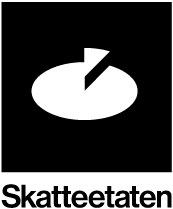 